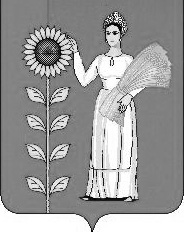 СОВЕТ ДЕПУТАТОВ СЕЛЬСКОГО ПОСЕЛЕНИЯТИХВИНСКИЙ СЕЛЬСОВЕТДобринского муниципального района Липецкой областиРоссийской Федерации31-я сессия VсозываР Е Ш Е Н И Е13.12.2017 г.                                 д.Большая Плавица                          № 110– рс      «Об отмене решения» В связи с приведением нормативных правовых актов сельского поселения Тихвинский сельсовет в соответствие с законодательством, Совет депутатов сельского поселения Тихвинский  сельсовет Добринского муниципального района  РЕШИЛ:        1.Решение  № 86-рс от 16.06.2017г. «О Программе комплексного развития транспортной инфраструктуры на территории сельского поселения Тихвинский сельсовет на 2017-2025 гг.» отменить.2. Направить указанный нормативный правовой акт главе сельского поселения Тихвинский сельсовет для подписания и официального обнародования.3. Настоящее решение вступает в силу со дня его обнародования. Председатель Совета депутатовсельского поселенияТихвинский  сельсовет                                               А.Г.Кондратов